Evadale Water Control and Improvement District No. 1TO:  THE BOARD OF DIRECTORS OF EVADALE WATER CONTROL AND IMPROVEMENT DISTRICT NO. 1 AND TO ALL OTHER INTERESTED PERSONS:Notice is hereby given that the Board of Directors of Evadale Water Control and Improvement District No. 1 will hold a Regular Board meeting on Monday, February 26, 2024 at 6:00 PM located at the Justice of the Peace office located at 455 FM 105, Evadale, Jasper County, Texas, for the purposes of:Call to Order;Public Comments;Consider and accept the minutes from the January 29, 2024 Regular Board Meeting;Consider and discuss Engineer’s report;Approve procurement regarding labor compliance for TWDB Project 62873;Sign interlocal agreement with Lower Neches Valley Authority for project;Consider and accept the Sewer Plant Manager’s report;Consider a replacement for current Sewer Plant Manager and discuss qualified individuals;Consider and accept the Water Plant Manager’s report;Consider and accept Bookkeeper’s report and payment of bills; Director's Comments;AdjournDate:  February 22, 2024Time:  3:50 PM_______________________________________ 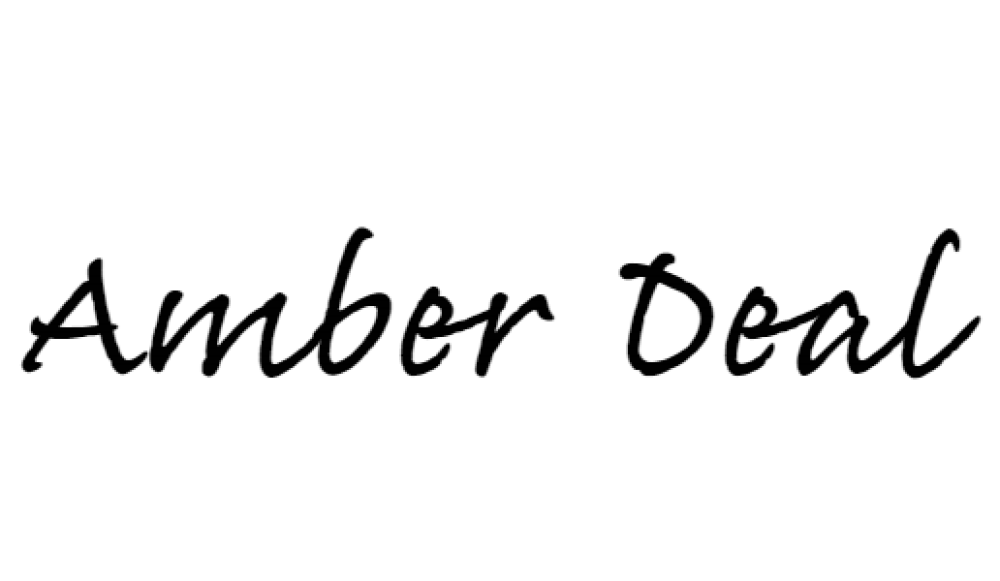 Amber DealDistrict ManagerEWCID #1